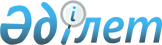 Об образовании избирательных участков на территории Ескельдинского района области ЖетісуРешение акима Ескельдинского района Алматинской области от 4 декабря 2020 года № 6. Зарегистрировано Департаментом юстиции Алматинской области 8 декабря 2020 года № 5793.
      Сноска. Заголовок решения в редакции решения акима Ескельдинского района области Жетісу от 30.12.2022 № 11 (вводится в действие после дня его первого официального опубликования).
      В соответствии с пунктом 1 статьи 23 Конституционного закона Республики Казахстан от 28 сентября 1995 года "О выборах в Республике Казахстан", пунктом 2 статьи 33 Закона Республики Казахстан от 23 января 2001 года "О местном государственном управлении и самоуправлении в Республике Казахстан", аким Ескельдинского района РЕШИЛ:
      1. Для проведения голосования и подсчета голосов образовать в Ескельдинском районе избирательные участки согласно приложению к настоящему решению.
      2. Признать утратившими силу следующие решения акима Ескельдинского района:
      1) "Об образовании избирательных участков для проведения голосования и подсчета голосов в Ескельдинском районе" от 19 декабря 2018 года № 30 (зарегистрирован в Реестре государственной регистрации нормативных правовых актов № 4980, опубликован 14 января 2019 года в эталонном контрольном банке нормативных правовых актов Республики Казахстан); 
      2) "О внесении изменений в решение акима Ескельдинского района от 19 декабря 2018 года № 30 "Об образовании избирательных участков для проведения голосования и подсчета голосов в Ескельдинском районе" от 10 августа 2020 года № 1 (зарегистрирован в Реестре государственной регистрации нормативных правовых актов № 5612, опубликован 20 августа 2020 года в эталонном контрольном банке нормативных правовых актов Республики Казахстан).
      3. Контроль за исполнением настоящего решения возложить на руководителя аппарата акима района Тулакбаева Болата Толымбековича.
      4. Настоящее решение вступает в силу со дня государственной регистрации в органах юстиции и вводится в действие по истечении десяти календарных дней после дня его первого официального опубликования.
      Сноска. Приложение в редакции решения акима Ескельдинского района области Жетісу от 30.12.2022 № 11 (вводится в действие после дня его первого официального опубликования). Избирательные участки, образованные для проведения голосования и подсчета голосов в Ескельдинском районе
      Избирательный участок № 98.
      Центр: село Кайнарлы, улица Габбаса Укеева № 80, коммунальное государственное учреждение "Средняя школа Каблиса жырау с дошкольным мини-центром и начальными школами Актасты,Коржынбай" государственного учреждения "Отдел образования по Ескельдинскому району Управления образования области Жетісу".
      В границах: село Кайнарлы.
      Избирательный участок № 99.
      Центр: село Коржымбай, начальная школа Коржымбай.
      В границах: село Коржымбай. 
      Избирательный участок № 100.
      Центр: село Актасты, улица К. Токаева № 35, начальная школа Актасты.
      В границах: село Актасты. 
      Избирательный участок № 101.
      Центр: село Боктерли, улица М. Шокай № 23, медицинский пункт.
      В границах: село Боктерли. 
      Избирательный участок № 102.
      Центр: село Кокжазык, улица Ораз Жандосова № 2, коммунальное государственное учреждение "Средняя школа имени Балпык би" государственного учреждения "Отдел образования по Ескельдинскому району Управления образования области Жетісу".
      В границах: село Кокжазык. 
      Избирательный участок № 103.
      Центр: село Тенлик, улица Достык № 35, медицинский пункт. 
      В границах: село Тенлик. 
      Избирательный участок № 104.
      Центр: село Каратал, улица Идрисова С.Ш. № 68, коммунальное государственное учреждение "Каратальская средняя школа с дошкольным мини-центром" государственного учреждения "Отдел образования по Ескельдинскому району Управления образования области Жетісу".
      В границах: село Каратал. 
      Избирательный участок № 105.
      Центр: село Теректы, улица Бопау Батыр № 40, коммунальное государственное учреждение "Основная средняя школа имени Мичурина с дошкольным мини-центром" государственного учреждения "Отдел образования по Ескельдинскому району Управления образования области Жетісу".
      В границах: село Теректы. 
      Избирательный участок № 106.
      Центр: село Сырымбет, улица Ескельды би № 60 "А", государственное коммунальное казенное предприятие "Сельский дом культуры" села Сырымбет филиал № 3 районного дома культуры акима Ескельдинского района. 
      В границах: село Сырымбет.
      Избирательный участок № 107.
      Центр: село Жетысу, улица Доскожанова № 75, коммунальное государственное учреждение "Средняя школа Жетысу с начальными школами Екпенды,Жендык" государственного учреждения "Отдел образования по Ескельдинскому району Управления образования области Жетісу". В границах: села Жетысу, Жендык.
      Избирательный участок № 108.
      Центр: село Екпинды, улица Ескельды би № 16, начальная школа Екпинды. 
      В границах: село Екпинды. 
      Избирательный участок № 109.
      Центр: село Жалгызагаш, улица Гали Орманова № 43, коммунальное государственное учреждение "Жалгизагашская средняя школа с дошкольным мини-центром" государственного учреждения "Отдел образования по Ескельдинскому району Управления образования области Жетісу".
      В границах: села Жалгызагаш, Бигаш. 
      Избирательный участок № 110.
      Центр: село Алдабергенова, улица Матай Байысова № 24, коммунальное государственное учреждение "Средняя школа имени Байысова с дошкольным мини-центром" государственного учреждения "Отдел образования по Ескельдинскому району Управления образования области Жетісу". В границах: село Алдабергенов.
      Избирательный участок № 111. 
      Центр: село Жастар, улица Боранбаева № 1, государственное коммунальное казенное предприятие "Коксуский сельскохозяйственный колледж" государственного учреждения "Управление образования области Жетісу".
      В границах: село Жастар.
      Избирательный участок № 112.
      Центр: село Жаналык, улица Молодежная № 4, коммунальное государственное учреждение "Основная средняя школа Жаналык с дошкольным мини-центром" государственного учреждения "Отдел образования по Ескельдинскому району Управления образования области Жетісу".
      В границах: село Жаналык. 
      Избирательный участок № 113.
      Центр: село Бактыбай, улица Турар Рыскулова № 36, коммунальное государственное учреждение "Средняя школа имени Бактыбая Жолбарысулы с дошкольным мини-центром" государственного учреждения "Отдел образования по Ескельдинскому району Управления образования области Жетісу".
      В границах: село Бактыбай, за исключением улиц Астана, Л. Асанова, Шакарим, К. Рыскулбекова, Жетысу Шугалысы, К. Жапсарбаева, Абылхаирхан № 1, 2, 3, 4, 5, 6, 7, 8, 9, 10, 11, 12, 13, 14, 15, 16, 17, 18, 19, 20, 21, 22, 23, 24, 25, 26, 27, 28, 29, Б. Ыскаков, О. Жандосова, К. Менисова, Д. Ракишева, Д. Нурпеисовой № 1, 2, 3, 4, 5, 6, 7, 8, 9, 10, 11, 12, 13, 14, 15, 16, 17, 18, 19, Суинбая № 1, 2, 3, 4, 5, 6, 7, 8, 9, 10, 11, 12, 13, 14, 15, 16, 17, 18, 19, 20, 21, 22, 23, 24, 25, 26, 27, 28, 29, 30, 31, 32, 33, 34, 35, 36, 37, 38, 39, 40, 41, 42, 43, 44, 45, 46, 47, 48, 49, 50, 51, 52, 53, 54, 55, 56, 57, 58, 59, 60, 61, 62, 63, 64, Кенесары хан № 1, 2, 3, 4, 5, 6, 7, 8, 9, 10, 11, 12, 13, 14, Тауке хан № 1, 2, 3, 4, 5, 6, 7, 8, 9, 10, 11, 12, 13, 14, 15, 16, 17, 18, 19, 20, 21, 22, 23, 24, 25 и М. Макатаева.
      Избирательный участок № 114.
      Центр: село Елтай, улица Жансенгирова № 30, коммунальное государственное учреждение "Средняя школа имени С.Сейфуллина с дошкольным мини-центром" государственного учреждения "Отдел образования по Ескельдинскому району Управления образования области Жетісу". В границах: село Елтай и в селе Бактыбай улицы: Астана, Л. Асанова, Шакарим, К. Рыскулбекова, Жетысу Шугалысы, К. Жапсарбаева, Абылхаирхан № 1, 2, 3, 4, 5, 6, 7, 8, 9, 10, 11, 12, 13, 14, 15, 16, 17, 18, 19, 20, 21, 22, 23, 24, 25, 26, 27, 28, 29, Б. Ыскаков, О. Жандосова, К. Менисова, Д. Ракишева, Д. Нурпеисовой № 1, 2, 3, 4, 5, 6, 7, 8, 9, 10, 11, 12, 13, 14, 15, 16, 17, 18, 19, Суинбая № 1, 2, 3, 4, 5, 6, 7, 8, 9, 10, 11, 12, 13, 14, 15, 16, 17, 18, 19, 20, 21, 22, 23, 24, 25, 26, 27, 28, 29, 30, 31, 32, 33, 34, 35, 36, 37, 38, 39, 40, 41, 42, 43, 44, 45, 46, 47, 48, 49, 50, 51, 52, 53, 54, 55, 56, 57, 58, 59, 60, 61, 62, 62, 63, 64, Кенесары хан № 1, 2, 3, 4, 5, 6, 7, 8, 9, 10, 11, 12, 13, 14, Тауке хан № 1, 2, 3, 4, 5, 6, 7, 8, 9, 10, 11, 12, 13, 14, 15, 16, 17, 18, 19, 20, 21, 22, 23, 24, 25 и М. Макатаева.
      Избирательный участок № 115.
      Центр: село Абай, улица Темиргали № 27, коммунальное государственное учреждение "Средняя школа имени Абая с дошкольным мини-центром" государственного учреждения "Отдел образования по Ескельдинскому району Управления образования области Жетісу".
      В границах: село Абай. 
      Избирательный участок № 116.
      Центр: село Ешкиольмес, улица Шереметова № 18, административное здание бригады № 4 командитного товарищества "Хильниченко и К".
      В границах: село Ешкиольмес. 
      Избирательный участок № 117.
      Центр: село Матай Байысова, улица Бактыбая № 7, коммунальное государственное учреждение "Средняя школа имени Т.Рустембекова с дошкольным мини-центром" государственного учреждения "Отдел образования по Ескельдинскому району Управления образования области Жетісу".
      В границах: село Матай Байысова.
      Избирательный участок № 118.
      Центр: село Шымыр, улица М. Байысова № 27, коммунальное государственное учреждение "Средняя школа имени М.Маметовой с дошкольным мини-центром" государственного учреждения "Отдел образования по Ескельдинскому району Управления образования области Жетісу".
      В границах: село Шымыр. 
      Избирательный участок № 119.
      Центр: село Карабулак, улица Женис № 49 "А", коммунальное государственное учреждение "Карабулакская средняя школа с дошкольным мини-центром" государственного учреждения "Отдел образования по Ескельдинскому району Управления образования области Жетісу" (актовый зал). 
      В границах: село Карабулак, улицы: Женис, Кабсаматова, Жапсарбаева, 8 Марта, Титова, Б. Момышулы, Кабанбай батыра, Королева, Кыдырбаева, О. Бөкеева, Резникова, Алдабергенова с № 19, 21, 23, 25, 27, 29, 31, 33, 35, 37, 39, 41, 43, 45, 47, 49, 51, 53, 55, 57, 59, 61, 63, 65, 67, 69, 71, 73, 75, 77, 79, 81, 83, 85, 87, 89, 91, 93, 95, 97, 99, 101, 103, 105, 107, Ауэзова с № 1, 3, 5, 7, с № 2, 4, 6, 8, 10, 12, Каратальская с № 25, 27, 29, 31, 33, 35, 37, 39, 41, 43, 45, 47, 49, 51, 53, 55, 57, 59, 61, 63, 65, 67, 69, с № 28, 30, 32, 34, 36, 38, 40, 42, 44, 46, 48, 50, 52, 54, 56, 58, 60, 62, 64, 66, 68, 70, 72, 74, 76, 78, 80, 82, 84, Калдаякова с № 1, 3, 5, 7, 9, 11, 13.
      Избирательный участок № 120.
      Центр: село Карабулак, улица Толеген Токтарова № 9, коммунальное государственное учреждение "Средняя школа имени Шестакова с дошкольным мини-центром" государственного учреждения "Отдел образования по Ескельдинскому району Управления образования области Жетісу". В границах: село Карабулак, улицы: Пушкина, Южная, Соқпакбаева, Бақтыбай, Байсеитовой, Терешковой, Токтарова, Строителей, Рыскулбекова, Саумал Ногайбаевой, Некрасова, Рустембекова, Айтеке би, М. Утемисулы, Нурманбетова, Свердлова, Ш. Смаханулы, Мади Бапулы, Жакыпбаева с № 115, 117, 119, 121, 123, 125, с № 128, 130, 132, 134, 136, 138, 140, 142, Гагарина с № 53, 55, 57, 59, 61, 63, 65, 67, 69, 71, 73, 75, 77, с № 68, 70, 72, 74, 76, 78, 80, 82, 84, 86, 88, 90, 92, Акименко с № 77, 79, 81, 83, 85, 87, 89, 91, 93, 95, 97, с № 66, 68, 70, 72, 74, 76, 78, 80, 82, 84, 86, 88, 90, Шестакова с № 71, 73, 75, 77, 79, 81, 83, 85, 87, 89, 91, 93, 95, 97, с № 84, 86, 88, 90, 92, 94, 96, 98, 100, 102, Оразбекова с № 51, 53, 55, 57, 59, 61, 63, 65, с № 72, 74, 76, 78, 80, 82, 84, 86, 88, 90, М. Байысова с № 77, 79, 81, 83, 85, 87, 89, 91, 93, с № 74, 76, 78, 80, 82, 84, 86, 88, 90, 92, 94, 96, Шевченко с № 81, 83, 85, 87, 89, с № 68, 70, 72, 74, Копесбаева с № 49, 51, 53, 55, 57, 59, 61, 63, с № 54, 56, 58, 60, 62, 64, 66, Ш. Уалиханова с № 91, 93, 95, 97, 99, 101, 103, 105, 107, 109, 111, с № 82, 84, 86, 88, 90, 92, 94, 96, 98, 100, Амангельды с № 59, 61, 63, 65, 67, 69, 71, 73, 75, 77, 79, с № 54, 56, 58, 60, 62, 64, 66, 68, 70, 72, Толстого с № 9, 11, 13, 15, 17, 19, 21, 23, 25, 27, 29, 31, 33, 35, 37, 39, 41, 43, 45, 47, 49, 51, с № 14, 16, 18, 20, 22, 24, 26, 28, 30, 32, 34, 36, 38.
      Избирательный участок № 121.
      Центр: село Карабулак, улица Сатпаева № 58, коммунальное государственное учреждение "Средняя школа имени Нурмолды Алдабергенова Героя Социалистического труда с дошкольным мини-центром" государственного учреждения "Отдел образования по Ескельдинскому району Управления образования области Жетісу".
      В границах: село Карабулак, улицы: Казангап, Бейсеуова, Дулатова, Панфилова с № 1, 3, 5, 7, 9, 11, 13, 15, 17, 19, 21, 23, 25, 27, 29, 31, 33, 35, 37, 39, 41, 43, 45, 47, 49, 51, 53, 55, 57, 59, 61, 63, 65, 67, 69, 71, 73, 75, 77, 79, 81, 83, 85, 87, 89, 91, 93, 95, 97, 99, 101, 103, 105, 107, 109, 111, 113, с № 2, 4, 6, 8, 10, 12, 14, 16, 18, 20, 22, 24, 26, 28, 30, 32, 34, 36, 38, 40, 42, 44, 46, 48, 50, 52, 54, 56, 58, 60, 62, 64, 66, 68, 70, 72, 74, 76, 78, 80, 82, 84, 86, 88, 90, 92, 94, 96, 98, 100, 102, 104, 106, 108, 110, 112, 114, 116, 118, 120, 122, Дайырова с № 1, 3, 5, 7, 9, 11, 13, 15, 17, 19, 21, 23, 25, 27, 29, 31, 33, 35, 37, 39, 41, 43, 45, 47, 49, 51, 53, 55, 57, 59, 61, 63, 65, 67, 69, 71, 73, 75, 77, 79, 81, 83, 85, 87, 89, 91, 93, с № 2, 4, 6, 8, 10, 12, 14, 16, 18, 20, 22, 24, 26, 28, 30, 32, 34, 36, 38, 40, 42, 44, 46, 48, 50, 52, 54, 56, 58, 60, 62, 64, 66, 68, 70, 72, 74, 76, 78, 80, 82, 84, 86, 88, 90, 92, 94, Сатпаева с № 1, 3, 5, 7, 9, 11, 13, 15, 17, 19, 21, 23, 25, 27, 29, 31, 33, 35, 37, 39, 41, 43, 45, 47, 49, 51, 53, 55, 57, 59, 61, 63, 65, с № 2, 4, 6, 8, 10, 12, 14, 16, 18, 20, 22, 24, 26, 28, 30, 32, 34, 36, 38, 40, 42, 44, 46, 48, 50, 52, 54, 56, Сейфуллина с № 67, 69, 71, 73, 75, 77, 79, 81, 83, 85, 87, 89, 91, с № 90, 92, 94, 96, 98, 100, 102, 104, 106, 108, 110, Гоголя с № 89, 91, 93, 95, 97, 99, с № 94, 96, 98, 100, Тойшыулы с № 31, 33, 35, 37, с № 28, 30, 32, Жакыпбаева с № 73, 75, 77, 79, 81, 83, 85, 87, 89, 91, 93, 95, 97, 99, 101, 103, 105, 107, 109, 111, 113, с № 96, 98, 100, 102, 104, 106, 108, 110, 112, 114, 116, 118, 120, 122, 124, 126, Гагарина с № 9, 11, 13, 15, 17, 19, 21, 23, 25, 27, 29, 31, 33, 35, 37, 39, 41, 43, 45, 47, 49, 51, с № 16, 18, 20, 22, 24, 26, 28, 30, 32, 34, 36, 38, 40, 42, 44, 46, 48, 50, 52, 54, 56, 58, 60, 62, 64, 66, Акименко с № 33, 35, 37, 39, 41, 43, 45, 47, 49, 51, 53, 55, 57, 59, 61, 63, 65, 67, 69, 71, 73, 75, c № 20, 22, 24, 26, 28, 30, 32, 34, 36, 38, 40, 42, 44, 46, 48, 50, 52, 54, 56, 58, 60, 62, 64, М. Байысова с № 31, 33, 35, 37, 39, 41, 43, 45, 47, 49, 51, 53, 55, 57, 59, 61, 63, 65, 67, 69, 71, 73, 75, с № 26, 28, 30, 32, 34, 36, 38, 40, 42, 44, 46, 48, 50, 52, 54, 56, 58, 60, 62, 64, 66, 68, 70, 72, Шестакова с № 27, 29, 31, 33, 35, 37, 39, 41, 43, 45, 47, 49, 51, 53, 55, 57, 59, 61, 63, 65, 67, 69, с № 34, 36, 38, 40, 42, 44, 46, 48, 50, 52, 54, 56, 58, 60, 62, 64, 66, 68, 70, 72, 74, 76, 78, 80, 82, Оразбекова с № 46, 48, 50, 52, 54, 56, 58, 60, 62, 64, 66, 68, 70.
      Избирательный участок № 122.
      Центр: село Карабулак, улица Акименко № 2, коммунальное государственное учреждение "Средняя школа имени Титова с дошкольным мини-центром" государственного учреждения "Отдел образования по Ескельдинскому району Управления образования области Жетісу". В границах: село Карабулак, улицы: Сычевского, Белинского, Ш. Айманова, Достоевского, Карабулакская, Чехова, Балпык би с № 59, 61, 63, 65, 67, 69, 71, 73, 75, 77, 79, 81, 83, 85, 87, 89, 91, 93, 95, 97, 99, 101, 103, 105, 107, 109, 111, 113, 115, 117, 119, 121, 123, 125, 127, 129, 131, 133, 135, 137, 139, 141, 143, 145, 147, 149, 151, 153, 155, 157, 159, 161, 163, 165, 167, 169, 171, 173, 175, 177, 179, 181, 183, 185, 187, 189, 191, 193, 195, 197, 199, 201, 203, 205, с № 104, 106, 108, 110, 112, 114, 116, 118, 120, 122, 124, 126, 128, 130, 132, 134, 136, 138, 140, 142, 144, 146, 148, 150, 152, 154, 156, 158, 160, 162, 164, 166, 168, 170, 172, 174, 176, 178, 180, 182, 184, 186, 188, 200, 202, 204, 206, 208, 210, 212, 214, 216, 218, 220, 222, 224, 226, 228, 230, 232, 234, 236, 238, 240, 242, 244, 246, 248, 250, Ескельды би с № 75, 77, 79, 81, 83, 85, 87, 89, 91, 93, 95, 97, 99, 101, 103, 105, 107, 109, 111, 113, 115, 117, 119, 121, 123, 125, 127, 129, 131, 133, 135, 137, 139, 141, 143, 145, 147, 149, 151, 153, 155, 157, 159, 161, 163, 165, 167, 169, 171, 173, 175, 177, 179, 181, 183, 185, 187, с № 36, 38, 40, 42, 44, 46, 48, 50, 52, 54, 56, 58, 60, 62, 64, 66, 68, 70, 72, 74, 76, 78, 80, 82, 84, 86, 88, 90, 92, 94, 96, 98, 100, 102, 104, 106, 108, 110, 112, 114, 116, 118, 120, 122, 124, 126, 128, 130, 132, 134, 136, 138, 140, 142, 144, 146, 148, 150, 152, 154, 156, 158, 160, 162, 164, 166, 168, 170, 172, 174, Шестакова с № 1, 3, 5, 7, 9, 11, 13, 15, 17, 19, 21, 23, 25, с № 2, 4, 6, 8, 10, 12, 14, 16, Шевченко с № 1, 3, 5, 7, 9, 11, 13, 15, 17, 19, 21, 23, 25, 27, 29, 31, 33, 35, 37, 39, 41, 43, с № 2, 4, 6, 8, 10, 12, 14, 16, 18, 20, 22, 24, 26, 28, 30, 32, Копесбаева с № 1, 3, 5, 7, 9, 11, 13, 15, 17, 19, 21, с № 2, 4, 6, 8, 10, 12, 14, 16, 18, 20, Ш. Уалиханова с № 1, 3, 5, 7, 9, 11, 13, 15, 17, 19, 21, 23, 25, 27, 29, 31, 33, 35, 37, 39, 41, 43, 45, 47, 49, с № 2, 4, 6, 8, 10, 12, 14, 16, 18, 20, 22, 24, 26, 28, 30, 32, 34, 36, Амангельды с № 1, 3, 5, 7, 9, 11, 13, 15, 17, 19, 21, 23, 25, 27, с № 2, 4, 6, 8, 10, 12, 14, 16, 18, Сыргабаева с № 1, 3, 5, 7, 9, 11, 13, 15, 17, 19, 21, 23, 25, 27, 29, 31, с № 2, 4, 6, 8, 10, 12, 14, 16, 18, 20, 22, 24, 26, 28, 30, И. Тайманова с № 1, 3, 5, 7, 9, 11, 13, 15, 17, 19, 21, 23, 25, 27, 29, 31, с № 2, 4, 6, 8, 10, 12, 14, 16, 18, 20, 22, 24, 26, 28, Алтынсарина с № 1, 3, 5, 7, 9, 11, 13, 15, 17, 19, 21, 23, 25, 27, 29, 31, 33, 35, 37, 39, 41, с № 2, 4, 6, 8, 10, 12, 14, 16, 18, 20, 22, 24, 26, 28, 30, 32, 34, 36, 38, 40, 42, Ауэзова с № 87, 89, 91, 93, 95, 97, 99, 101, 103, 105, 107, 109, 111, 113, 115, 117, 119, № 38, 40, 42, 44, Ынтымак с № 34, 36, 38, 40, Оразбекова с № 1, 3, 5, 7, 9, 11, 13, 15, 17, 19, с № 2, 4, 6, 8, 10, 12, 14, 16, 18, 20, 22, 24, 26, 28, 30, 32, 34, 36, 38, 40, 42, 44, Акименко № 1, 3, 5, 7, 9, 11, 13, 15, М. Байысова с № 1, 3, 5, 7, 9, 11, 13, 15, с № 4, 6, 8.
      Избирательный участок № 123.
      Центр: село Карабулак, улица Балпык би № 55, государственное коммунальное казенное предприятие "Районный Дом культуры Акима Ескельдинского района".
      В границах: село Карабулак, улицы: Забайкальская, Плеханова, Б. Асанова, Береговая, Алдабергенова с № 2, 4, 6, 8, 10, 12, 14, 16, 18, 20, 22, 24, 26, 28, 30, 32, 34, 36, 38, 40, 42, 44, 46, 48, 50, 52, 54, 56, 58, 60, 62, 64, 66, 68, 70, 72, 74, 76, Сейфуллина с № 1, 3, 5, 7, 9, 11, 13, 15, 17, 19, 21, 23, 25, 27, 29, 31, 33, 35, 37, 39, 41, 43, 45, 47, 49, 51, 53, 55, 57, 59, 61, 63, 65, с № 2, 4, 6, 8, 10, 12, 14, 16, 18, 20, 22, 24, 26, 28, 30, 32, 34, 36, 38, 40, 42, 44, 46, 48, 50, 52, 54, 56, 58, 60, 62, 64, 66, 68, 70, 72, 74, 76, 78, 80, 82, 84, 86, 88, Гоголя с № 1, 3, 5, 7, 9, 11, 13, 15, 17, 19, 21, 23, 25, 27, 29, 31, 33, 35, 37, 39, 41, 43, 45, 47, 49, 51, 53, 55, 57, 59, 61, 63, 65, 67, 69, 71, 73, 75, 77, 79, 81, 83, 85, 87, с № 2, 4, 6, 8, 10, 12, 14, 16, 18, 20, 22, 24, 26, 28, 30, 32, 34, 36, 38, 40, 42, 44, 46, 48, 50, 52, 54, 56, 58, 60, 62, 64, 66, 68, 70, 72, 74, 76, 78, 80, 82, 84, 86, 88, 90, 92, Б. Тойшыулы с № 1, 3, 5, 7, 9, 11, 13, 15, 17, 19, 21, 23, 25, 27, 29, с № 2, 4, 6, 8, 10, 12, 14, 16, 18, 20, 22, 24, 26, Гагарина с № 1, 3, 5, 7, с № 2, 4, 6, 8, 10, 12, 14, Акименко с № 17, 19, 21, 23, 25, 27, 29, 31, с № 8, 10, 12, 14, 16, 18, М. Байысова с № 17, 19, 21, 23, 25, 27, 29, с № 10, 12, 14, 16, 18, 20, 22, 24, Шестакова с № 18, 20, 22, 24, 26, 28, 30, 32, Балпык би с № 1, 3, 5, 7, 9, 11, 13, 15, 17, 19, 21, 23, 25, 27, 29, 31, 33, 35, 37, 39, 41, 43, 45, 47, 49, 51, 53, 55, 57, с № 2, 4, 6, 8, 10, 12, 14, 16, 18, 20, 22, 24, 26, 28, 30, 32, 34, 36, 38, 40, 42, 44, 46, 48, 50, 52, 54, 56, 58, 60, 62, 64, 66, 68, 70, 72, 74, 76, 78, 80, 82, 84, 86, 88, 90, 92, 94, 96, 98, 100, 102, Ескельды би с № 1, 3, 5, 7, 9, 11, 13, 15, 17, 19, 21, 23, 25, 27, 29, 31, 33, 35, 37, 39, 41, 43, 45, 47, 49, 51, 53, 55, 57, 59, 61, 63, 65, 67, 69, 71, 73, с № 2, 4, 6, 8, 10, 12, 14, 16, 18, 20, 22, 24, 26, 28, 30, 32, 34, Жакыпбаева с № 1, 3, 5, 7, 9, 11, 13, 15, 17, 19, 21, 23, 25, 27, 29, 31, 33, 35, 37, 39, 41, 43, 45, 47, 49, 51, 53, 55, 57, 59, 61, 63, 65, 67, 69, 71, с № 2, 4, 6, 8, 10, 12, 14, 16, 18, 20, 22, 24, 26, 28, 30, 32, 34, 36, 38, 40, 42, 44, 46, 48, 50, 52, 54, 56, 58, 60, 62, 64, 66, 68, 70, 72, 74, 76, 78, 80, 82, 84, 86, 88, 90, 92, 94.
      Избирательный участок № 124.
      Центр: село Карабулак, улица Женис № 49 "А", коммунальное государственное учреждение "Карабулакская средняя школа с дошкольным мини-центром" государственного учреждения "Отдел образования по Ескельдинскому району Управления образования области Жетісу" (левое крыло).
      В границах: село Карабулак, улицы: Набережная, М. Маметовой, Жамбыла, Абая, Жумабаева, Интернациональная, Лихачева, Шакарима, Матросова, Герцена, Северная, Л. Хамиди, Цеткин, Ворошилова, Жетысу шугаласы, Калдаякова с № 2, 4, 6, 8, 10, 12, 14, 16, Ауэзова с № 9, 11, 13, 15, 17, 19, 21, 23, 25, 27, 29, 31, 33, 35, 37, 39, 41, 43, 45, 47, 49, 51, 53, 55, 57, 59, 61, 63, 65, 67, 69, 71, 73, 75, 77, 79, 81, 83, 85, с № 14, 16, 18, 20, 22, 24, 26, 28, 30, 32, 34, 36, Алдабергенова с № 1, 3, 5, 7, 9, 11, 13, 15, 17, 19, 21, 23, 25, 27, 29, 31, 33, 35, 37, 39, 41, 43, 45, 47, 49, 51, 53, 55, 57, 59, 61, 63, 65, 67, 69, 71, 73, 75, 77, 79, 81, 83, 85, 87, 89, 91, 93, 95, 97, 99, 101, 103, 105, 107, 109, 111, 113, 115, 117, 119, 121, 123, 125, 127, 129, 131, 133, 135, 137, 139, 141, 143, 145, 147, 149, 151, 153, 155, 157, 159, 161, 163, 165, 167, 169, 171, 173, 175, 177, 179, 181, 183, 185.
      Избирательный участок № 125.
      Центр: село Карабулак, улица Болашак № 11, коммунальное государственное учреждение "Основная средняя школа Мелькомбинат с дошкольным мини-центром" государственного учреждения "Отдел образования по Ескельдинскому району Управления образования области Жетісу".
      В границах: село Карабулак, улицы: Аронулы, Есболатовой, Почтовая, Ыдырыса Ногайбаева, Молдагуловой, Ломоносова, Д. Серикова, Автомобилистов, Р. Кошкарбаева, Ковалевской, Алдабергенова с № 1, 3, 5, 7, 9, 11, 13, 15, 17, Каратальская с № 1, 3, 5, 7, 9, 11, 13, 15, 17, 19, 21, 23, с № 2, 4, 6, 8, 10, 12, 14, 16, 18, 20, 22, 24, 26.
      Избирательный участок № 126.
      Центр: село Карабулак, улица Сатпаева № 77, коммунальное государственное учреждение "Средняя школа-гимназия имени Ш.Уалиханова с дошкольным мини-центром" государственного учреждения "Отдел образования по Ескельдинскому району Управления образования области Жетісу".
      В границах: село Карабулак, улицы: Панфилова с № 115, 117, 119, 121, 123, 125, 127, 129, 131, 133, 135, 137, 139, 141, 143, 145, 147, 149, 151, 153, 155, 157, 159, 161, 163, 165, 167, 169, 171, 173, 175, 177, 179, 181, 183, 185, 187, 189, 191, 193, 195, 197, 199, 201, 203, 205, 207, 209, 211, 213, 215, 217, 219, 221, 223, 225, 227, 229, 231, 233, 235, 237, 239, 241, 243, 245, с № 124, 126, 128, 130, 132, 134, 136, 138, 140, 142, 144, 146, 148, 150, 152, 154, 156, 158, 160, 162, 164, 166, 168, 170, 172, 174, 176, 178, 180, 182, 184, 186, 188, 190, 192, 194, 196, 198, 200, 204, 206, 208, 210, 212, 214, 216, 218, 220, 222, 224, 226, 228, 230, 232, 234, Сатпаева с № 71, 73, 75, 77, 79, 81, 83, 85, 87, 89, 91, 93, 95, 97, 99, 101, 103, 105, 107, 109, 111, 113, 115, 117, 119, 121, 123, 125, 127, с № 60, 62, 64, 66, 68, 70, 72, 74, 76, 78, 80, 82, 84, 86, 88, 90, 92, 94, 96, 98, 100, 102, 104, 106, 108, 110, 112, 114, 116, 118, 120, Дайырова с № 95, 97, 99, 101, 103, 105, 107, 109, 111, 113, 115, 117, 119, 121, 123, 125, 127, 129, 131, 133, 135, 137, 139, 141, 143, 145, 147, 149, 151, 153, 155, 157, 159, 161, 163, 165, 167, 169, 171, 173, 175, 177, 179, 181, 183, 185, 187, с № 96, 98, 100, 102, 104, 106, 108, 110, 112, 114, 116, 118, 120, 122, 124, 126, 128, 130, 132, 134, 136, 138, 140, 142, 144, 146, 148, 150, 152, 154, 156, 158, 160, 162, 164, 166, 168, 170, 172, 174, 176, 178, 180, 182, Оразбекова с № 25, 27, 29, 31, 33, 35, 37, 39, 41, 43, 45, 47, 49 "а", Шевченко с № 45, 47, 49, 51, 53, 55, 57, 59, 61, 63, 65, 67, 69, 71, 73, 75, 77, 79, с № 34, 36, 38, 40, 42, 44, 46, 48, 50, 52, 54, 56, 58, 60, 62, 64, 66, Копесбаева с № 23, 25, 27, 29, 31, 33, 35, 37, 39, 41, 43, 45, 47, с № 22, 24, 26, 28, 30, 32, 34, 36, 38, 40, 42, 44, 46, 48, 50, 52, Ш. Уалиханова с № 51, 53, 55, 57, 59, 61, 63, 65, 67, 69, 71, 73, 75, 77, 79, 81, 83, 85, 87, 89, с № 38, 40, 42, 44, 46, 48, 50, 52, 54, 56, 58, 60, 62, 64, 66, 68, 70, 72, 74, 76, 78, 80, Амангельды с № 31, 33, 35, 37, 39, 41, 43, 45, 47, 49, 51, 53, 55, 57, с № 22, 24, 26, 28, 30, 32, 34, 36, 38, 40, 42, 44, 46, 48, 50, 52, Сыргабаева с № 35, 37, 39, 41, 43, 45, 47, 49, 51, 53, 55, 57, с № 34, 36, 38, 40, 42, 44, 46, 48, 50, 52, 54, 56, 58, 60, 62, 64, И. Тайманова с № 35, 37, 39, с № 34, 36, 38, 40, 42, 44, 46, 48, 50, 52, Алтынсарина с № 43, 45, 47, 49, 51, 53, 55, 57, 59, 61, с № 44, 46, 48, 50, Ынтымак с № 1, 3, 5, 7, с № 2, 4, 6, 8, 10, 12, 14, 16, 18, 20, 22, 24, 26, 28, 30, 32, Торебай акына с № 1, 3, 5, 7, 9, 11, 13, 15, 17, 19, 21, 23, 25, 27, 29, с № 2, 4, 6, 8, 10, 12, 14, 16, 18, 20, 22, 24, 26, 28, 30, Толстого с № 1, 3, 5, 7, с № 2, 4, 6, 8, 10, 12.
      Избирательный участок № 127. 
      Центр: село Оркусак, улица Ауезова № 22, административное здание бригады № 5 коммандитного товарищества "Хильниченко и К". 
      В границах: село Оркусак.
      Избирательный участок № 128. 
      Центр: село Акын Сара, улица Абая № 1, коммунальное государственное учреждение "Средняя школа имени Ш.Уалиханова с начальной школой Акешки" государственного учреждения "Отдел образования по Ескельдинскому району Управления образования области Жетісу".
      В границах: села Акын Сара, Тамбала, Актума. 
      Избирательный участок № 129. 
      Центр: село Акешки, улица Сатпаева № 5 начальная школа Акешки. 
      В границах: село Акешки. 
      Избирательный участок № 130. 
      Центр: село Коныр, улица Абая № 22, коммунальное государственное учреждение "Средняя школа Коныр" государственного учреждения "Отдел образования по Ескельдинскому району Управления образования области Жетісу".
      В границах: село Коныр. 
      Избирательный участок № 131. 
      Центр: село Коктобе, улица Мектеп № 19, коммунальное государственное учреждение "Неполная средняя школа Коктобе с дошкольным мини-центром" государственного учреждения "Отдел образования по Ескельдинскому району Управления образования области Жетісу".
      В границах: село Коктобе, Алмалы.
      Избирательный участок № 132. 
      Центр: село Карабулак, улица Оразбекова № 10, государственное учреждение "Отдел полиции Ескельдинского района Департамента полиции области Жетісу Министерства внутренних дел Республики Казахстан". 
      В границах: село Карабулак, территория районного отдела полиции.
					© 2012. РГП на ПХВ «Институт законодательства и правовой информации Республики Казахстан» Министерства юстиции Республики Казахстан
				
      Аким Ескельдинского района

Р. РАКЫМБЕКОВ

      "СОГЛАСОВАНО"

      Председатель территориальной избирательной комисссии Ескельдинского района

Р.А. Жексенбеков
Приложение к решению акима Ескельдинского района от 4 декабря 2020 года № 6